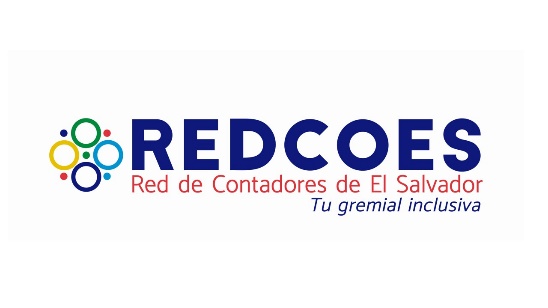  NPara reservar su cupo, favor enviar este formulario al correo: red.contadores.es@gmail.comNOMBRE DEL SEMINARIO: NOMBRE DEL SEMINARIO: NOMBRE DEL SEMINARIO: NOMBRE DEL SEMINARIO: NOMBRE DEL SEMINARIO: NOMBRE DEL SEMINARIO: DATOS DE PARTICIPANTESDATOS DE PARTICIPANTESDATOS DE PARTICIPANTESDATOS DE PARTICIPANTESDATOS DE PARTICIPANTESDATOS DE PARTICIPANTESNombre de los participantes(Para diploma y listado)MiembroMiembroCargoCorreo electrónicoNúmero de Registro CVPCPANombre de los participantes(Para diploma y listado)SINOCargoCorreo electrónicoNúmero de Registro CVPCPADATOS DE LA EMPRESADATOS DE LA EMPRESARazón Social o Denominación : Teléfonos: Fax:Dirección de la empresa: Persona responsable del pago: (Nombre, cargo y teléfono):  Correo Electrónico : DATOS PARA FACTURACIÓNComprobante  Crédito Fiscal _____    Factura Consumidor Final: ____                                                                                                               Documento a nombre de:  NIT: Registro: Giro: Categoría de contribuyente: Persona responsable del pago:                                          Teléfono: NOTA:						1. Si su empresa  es agente de retención, favor emitir y entregar el comprobante de retención junto con el pago 2. La Red de Contadores de El Salvador, tiene la categoría de otros contribuyentes de IVAEl pago debe realizarse 2 días antes del evento en efectivo o en cheque a nombre de Red de Contadores de El Salvador o depositarlo en cualquiera de nuestras cuentas corrientes BANCO DE AMÉRICA CENTRAL N° 200924876 y BANCO AGRÍCOLA S.A. N°5680012752, luego remitir copia escaneada vía correo electrónico, para poder enviar el material de la capacitación antes del evento.